DEFENSIVE OG KONKURRERENDE MELDINGERDEFENSIVE OG KONKURRERENDE MELDINGERUDSPIL & SIGNALERUDSPIL & SIGNALERUDSPIL & SIGNALERUDSPIL & SIGNALERUDSPIL & SIGNALERUDSPIL & SIGNALERUDSPIL & SIGNALERUDSPIL & SIGNALERUDSPIL & SIGNALERSYSTEMKORTTIL HOLDTURNERINGSYSTEMKORTTIL HOLDTURNERINGSYSTEMKORTTIL HOLDTURNERING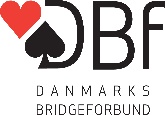 Indmeldinger (Stil; Svar; 1/2-trækket; Genåbning)Indmeldinger (Stil; Svar; 1/2-trækket; Genåbning)Åbningsudspil (Stil)Åbningsudspil (Stil)Åbningsudspil (Stil)Åbningsudspil (Stil)Åbningsudspil (Stil)Åbningsudspil (Stil)Åbningsudspil (Stil)Åbningsudspil (Stil)Åbningsudspil (Stil)SYSTEMKORTTIL HOLDTURNERINGSYSTEMKORTTIL HOLDTURNERINGSYSTEMKORTTIL HOLDTURNERINGLette på 1-trækket.Lette på 1-trækket.UdspilUdspilUdspilMakkers farveMakkers farveSYSTEMKORTTIL HOLDTURNERINGSYSTEMKORTTIL HOLDTURNERINGSYSTEMKORTTIL HOLDTURNERINGMange fitvisende svar og gode løft.Mange fitvisende svar og gode løft.FarveFarveFarveFarve1. 3. 5. (se øvrigt)1. 3. 5. (se øvrigt)1. 3. 5. (se øvrigt)1. 3. 5. (se øvrigt)1. 3. 5. (se øvrigt)SYSTEMKORTTIL HOLDTURNERINGSYSTEMKORTTIL HOLDTURNERINGSYSTEMKORTTIL HOLDTURNERING2ut et fitvisende efter-major.2ut et fitvisende efter-major.SansSansSansSans1. 3. 5. (se øvrigt)1. 3. 5. (se øvrigt)1. 3. 5. (se øvrigt)1. 3. 5. (se øvrigt)1. 3. 5. (se øvrigt)TurneringTurneringHoldnr.8Senere i spilletSenere i spilletSenere i spilletSenere i spillet1. 3. 5. (attitude)1. 3. 5. (attitude)1. 3. 5. (attitude)1. 3. 5. (attitude)1. 3. 5. (attitude)Division/RækkeDivision/Række1. divisionHoldnr.8Bag på åbner er 2ut naturligt.Bag på åbner er 2ut naturligt.Gennem spilførerGennem spilførerGennem spilførerGennem spilfører2. 4. 6. (attitude)2. 4. 6. (attitude)2. 4. 6. (attitude)2. 4. 6. (attitude)2. 4. 6. (attitude)Spillernavneog medlemsnr.Spillernavneog medlemsnr.Jesper Dall(2170) & Rico Hemberg(20763)Jesper Dall(2170) & Rico Hemberg(20763)Jesper Dall(2170) & Rico Hemberg(20763)Øvrigt:Øvrigt:3. fra lige antal og lav fra ulige. Kan afviges hvis 3. er dyr.3. fra lige antal og lav fra ulige. Kan afviges hvis 3. er dyr.3. fra lige antal og lav fra ulige. Kan afviges hvis 3. er dyr.3. fra lige antal og lav fra ulige. Kan afviges hvis 3. er dyr.3. fra lige antal og lav fra ulige. Kan afviges hvis 3. er dyr.3. fra lige antal og lav fra ulige. Kan afviges hvis 3. er dyr.3. fra lige antal og lav fra ulige. Kan afviges hvis 3. er dyr.Spillernavneog medlemsnr.Spillernavneog medlemsnr.Jesper Dall(2170) & Rico Hemberg(20763)Jesper Dall(2170) & Rico Hemberg(20763)Jesper Dall(2170) & Rico Hemberg(20763)Indmelding 1ut (2./4. hånd; Svar; Genåbning)Indmelding 1ut (2./4. hånd; Svar; Genåbning)Udspil  (hvad det udspillede kort typisk er fra)Udspil  (hvad det udspillede kort typisk er fra)Udspil  (hvad det udspillede kort typisk er fra)Udspil  (hvad det udspillede kort typisk er fra)Udspil  (hvad det udspillede kort typisk er fra)Udspil  (hvad det udspillede kort typisk er fra)Udspil  (hvad det udspillede kort typisk er fra)Udspil  (hvad det udspillede kort typisk er fra)Udspil  (hvad det udspillede kort typisk er fra)SYSTEMSYSTEMSYSTEMSYSTEMSYSTEM15-18 i 2. hånd og i sandwich.15-18 i 2. hånd og i sandwich.UdspilUdspilUdspilMod farveMod farveMod farveMod sansMod sansMod sansGrundsystem og generel stilGrundsystem og generel stilGrundsystem og generel stilGrundsystem og generel stilGrundsystem og generel stilSvar: SystemetSvar: SystemetEsEsEsEKx(+)EKx(+)EKx(+)EK(+)EK(+)EK(+)5-farve major og (4)5-farve ♦5-farve major og (4)5-farve ♦5-farve major og (4)5-farve ♦5-farve major og (4)5-farve ♦5-farve major og (4)5-farve ♦KongeKongeKongeKD(+)KD(+)KD(+)KD(+)KD(+)KD(+)1ut = 15-171ut = 15-171ut = 15-171ut = 15-171ut = 15-1711-14 i genåbning11-14 i genåbningDameDameDameDB(+)DB(+)DB(+)DB(+)DB(+)DB(+)Jævne hænder åbner med 1♣ eller 1ut Jævne hænder åbner med 1♣ eller 1ut Jævne hænder åbner med 1♣ eller 1ut Jævne hænder åbner med 1♣ eller 1ut Jævne hænder åbner med 1♣ eller 1ut Svar: SystemetSvar: SystemetBondeBondeBondeB10(+)/KDB(+)B10(+)/KDB(+)B10(+)/KDB(+)B10(+)/EDB(+)/KDB(+)B10(+)/EDB(+)/KDB(+)B10(+)/EDB(+)/KDB(+)5M332 åbnes med 1M5M332 åbnes med 1M5M332 åbnes med 1M5M332 åbnes med 1M5M332 åbnes med 1MSpringindmeldinger (Stil; Svar; Usædvanlig sans)Springindmeldinger (Stil; Svar; Usædvanlig sans)101010109(+)/10x/HB10(+)109(+)/10x/HB10(+)109(+)/10x/HB10(+)109(+)/10x/HB10(+)109(+)/10x/HB10(+)109(+)/10x/HB10(+)5ru332 åbnes valgfrit med 1kl/1ru5ru332 åbnes valgfrit med 1kl/1ru5ru332 åbnes valgfrit med 1kl/1ru5ru332 åbnes valgfrit med 1kl/1ru5ru332 åbnes valgfrit med 1kl/1ruSvage og zoneafhængige. Variable når makker har passet.Svage og zoneafhængige. Variable når makker har passet.99998(+)/9x/H109(+)98(+)/9x/H109(+)98(+)/9x/H109(+)98(+)/9x/H109(+)98(+)/9x/H109(+)98(+)/9x/H109(+)2ut viser 2 laveste.2ut viser 2 laveste.HøjtHøjtHøjtXx (lige antal)Xx (lige antal)Xx (lige antal)Xx (lige antal)Xx (lige antal)Xx (lige antal)LavtLavtLavtUlige antalUlige antalUlige antalUlige antalUlige antalUlige antalGenåbning:  God farve og åbningsstyrke. 2ut=19-21Signaler i prioriteret orden (l; u; k; a; f)Signaler i prioriteret orden (l; u; k; a; f)Signaler i prioriteret orden (l; u; k; a; f)Signaler i prioriteret orden (l; u; k; a; f)Signaler i prioriteret orden (l; u; k; a; f)Signaler i prioriteret orden (l; u; k; a; f)Signaler i prioriteret orden (l; u; k; a; f)Signaler i prioriteret orden (l; u; k; a; f)Signaler i prioriteret orden (l; u; k; a; f)Meldinger, som kan kræve særligt forsvarMeldinger, som kan kræve særligt forsvarMeldinger, som kan kræve særligt forsvarMeldinger, som kan kræve særligt forsvarMeldinger, som kan kræve særligt forsvarCuebid med/uden Spring (Stil; Svar; Genåbning)Cuebid med/uden Spring (Stil; Svar; Genåbning)L=Lige;   U=Ulige;   K=Kald;   A=Afvisning;   F=FarveskiftL=Lige;   U=Ulige;   K=Kald;   A=Afvisning;   F=FarveskiftL=Lige;   U=Ulige;   K=Kald;   A=Afvisning;   F=FarveskiftL=Lige;   U=Ulige;   K=Kald;   A=Afvisning;   F=FarveskiftL=Lige;   U=Ulige;   K=Kald;   A=Afvisning;   F=FarveskiftL=Lige;   U=Ulige;   K=Kald;   A=Afvisning;   F=FarveskiftL=Lige;   U=Ulige;   K=Kald;   A=Afvisning;   F=FarveskiftL=Lige;   U=Ulige;   K=Kald;   A=Afvisning;   F=FarveskiftL=Lige;   U=Ulige;   K=Kald;   A=Afvisning;   F=FarveskiftÅbent forsvar-aftaler:Åbent forsvar-aftaler:Åbent forsvar-aftaler:Åbent forsvar-aftaler:Åbent forsvar-aftaler:Michaels altid 55+Michaels altid 55+Makkers udspilMakkers udspilModp. udspilModp. udspilModp. udspilAfkast(1Ma)-2Ma viser modsat major og klør.(1Ma)-2Ma viser modsat major og klør.Farve11K/AK/AL/UL/UL/UK/A2ut søger styrke og fordeling.2ut søger styrke og fordeling.22L/UL/UFFFL/U33FFFMod sans (Stærk/Svag; Genåbning; Passet hånd)Mod sans (Stærk/Svag; Genåbning; Passet hånd)Sans11K/AK/AL/UL/UL/UK/AGB Multi.GB Multi.22L/UL/UFFFL/UAndet:Andet:Andet:Andet:Andet:Woolseydoblinger fra forhåndspasset hånd.Woolseydoblinger fra forhåndspasset hånd.33FFFSignaler (Beskrivelse; inkl. trumfsignaler)Signaler (Beskrivelse; inkl. trumfsignaler)Signaler (Beskrivelse; inkl. trumfsignaler)Signaler (Beskrivelse; inkl. trumfsignaler)Signaler (Beskrivelse; inkl. trumfsignaler)Signaler (Beskrivelse; inkl. trumfsignaler)Signaler (Beskrivelse; inkl. trumfsignaler)Signaler (Beskrivelse; inkl. trumfsignaler)Signaler (Beskrivelse; inkl. trumfsignaler)Transfersvar på 1♣-åbningTransfersvar på 1♣-åbningTransfersvar på 1♣-åbningTransfersvar på 1♣-åbningTransfersvar på 1♣-åbningForsinket kald med store mod sans.Forsinket kald med store mod sans.Forsinket kald med store mod sans.Forsinket kald med store mod sans.Forsinket kald med store mod sans.Forsinket kald med store mod sans.Forsinket kald med store mod sans.Forsinket kald med store mod sans.Forsinket kald med store mod sans.Transfer fra 2♦ efter 1♦-åbningTransfer fra 2♦ efter 1♦-åbningTransfer fra 2♦ efter 1♦-åbningTransfer fra 2♦ efter 1♦-åbningTransfer fra 2♦ efter 1♦-åbningMod spærreåbning (Dbl.; Cuebids; Spring; sans)Mod spærreåbning (Dbl.; Cuebids; Spring; sans)Ved afvisninger kan stort lige være kald til lav og ulige til høj.Ved afvisninger kan stort lige være kald til lav og ulige til høj.Ved afvisninger kan stort lige være kald til lav og ulige til høj.Ved afvisninger kan stort lige være kald til lav og ulige til høj.Ved afvisninger kan stort lige være kald til lav og ulige til høj.Ved afvisninger kan stort lige være kald til lav og ulige til høj.Ved afvisninger kan stort lige være kald til lav og ulige til høj.Ved afvisninger kan stort lige være kald til lav og ulige til høj.Ved afvisninger kan stort lige være kald til lav og ulige til høj.ODOD2♦=Multi2♦=Multi2♦=Multi2♦=Multi2♦=MultiLeaping Michaels på 2♦, 2Ma og 3Ma åbninger.Leaping Michaels på 2♦, 2Ma og 3Ma åbninger.2Ma=10-12 og 6-farve - valgfri2Ma=10-12 og 6-farve - valgfri2Ma=10-12 og 6-farve - valgfri2Ma=10-12 og 6-farve - valgfri2Ma=10-12 og 6-farve - valgfriDOBLINGERDOBLINGERDOBLINGERDOBLINGERDOBLINGERDOBLINGERDOBLINGERDOBLINGERDOBLINGEROplysningsdobling  (Stil; Svar; Genåbning)Oplysningsdobling  (Stil; Svar; Genåbning)Oplysningsdobling  (Stil; Svar; Genåbning)Oplysningsdobling  (Stil; Svar; Genåbning)Oplysningsdobling  (Stil; Svar; Genåbning)Oplysningsdobling  (Stil; Svar; Genåbning)Oplysningsdobling  (Stil; Svar; Genåbning)Oplysningsdobling  (Stil; Svar; Genåbning)Oplysningsdobling  (Stil; Svar; Genåbning)Specielle  kravsituationerSpecielle  kravsituationerSpecielle  kravsituationerSpecielle  kravsituationerSpecielle  kravsituationerMod  kunstige  stærke Åbninger (dvs. 1 og 2)Mod  kunstige  stærke Åbninger (dvs. 1 og 2)Kan være let med god fordelingKan være let med god fordelingKan være let med god fordelingKan være let med god fordelingKan være let med god fordelingKan være let med god fordelingKan være let med god fordelingKan være let med god fordelingKan være let med god fordelingKun kravpas når det er kisteoplagtKun kravpas når det er kisteoplagtKun kravpas når det er kisteoplagtKun kravpas når det er kisteoplagtKun kravpas når det er kisteoplagtD=begge MA, NT=minor.D=begge MA, NT=minor.Vigtige oplysninger, der ikke  passer ind i skemaetVigtige oplysninger, der ikke  passer ind i skemaetVigtige oplysninger, der ikke  passer ind i skemaetVigtige oplysninger, der ikke  passer ind i skemaetVigtige oplysninger, der ikke  passer ind i skemaetSpecielle, kunstige  og  konkurrerende d/rdSpecielle, kunstige  og  konkurrerende d/rdSpecielle, kunstige  og  konkurrerende d/rdSpecielle, kunstige  og  konkurrerende d/rdSpecielle, kunstige  og  konkurrerende d/rdSpecielle, kunstige  og  konkurrerende d/rdSpecielle, kunstige  og  konkurrerende d/rdSpecielle, kunstige  og  konkurrerende d/rdSpecielle, kunstige  og  konkurrerende d/rdMange relæ-sekvenser. Mange relæ-sekvenser. Mange relæ-sekvenser. Mange relæ-sekvenser. Mange relæ-sekvenser. Efter modpartens oplysningsdoblingEfter modpartens oplysningsdoblingDoblinger er sjældent straf.Doblinger er sjældent straf.Doblinger er sjældent straf.Doblinger er sjældent straf.Doblinger er sjældent straf.Doblinger er sjældent straf.Doblinger er sjældent straf.Doblinger er sjældent straf.Doblinger er sjældent straf.3. hånds åbninger specielt uden for zonen kan være ret lette.3. hånds åbninger specielt uden for zonen kan være ret lette.3. hånds åbninger specielt uden for zonen kan være ret lette.3. hånds åbninger specielt uden for zonen kan være ret lette.3. hånds åbninger specielt uden for zonen kan være ret lette.OstotOstotBluffBluffBluffBluffBluffRen bluff er meget sjældent. Taktiske meldinger kan forekomme.Ren bluff er meget sjældent. Taktiske meldinger kan forekomme.Ren bluff er meget sjældent. Taktiske meldinger kan forekomme.Ren bluff er meget sjældent. Taktiske meldinger kan forekomme.Ren bluff er meget sjældent. Taktiske meldinger kan forekomme. Udgivet af DBf’s Turneringskomite, 01.07.2010Beskrivelse af åbningsmeldingerBeskrivelse af åbningsmeldingerBeskrivelse af åbningsmeldingerBeskrivelse af åbningsmeldingerBeskrivelse af åbningsmeldingerBeskrivelse af åbningsmeldingerBeskrivelse af åbningsmeldingerBeskrivelse af åbningsmeldingerÅbningKunstig?Min.antal kortNeg. dbl.indtilBeskrivelseSvarVidere meldeforløbMeldinger af forhåndspasset hånd1(ja)24♠(10)11+, ♣ eller sans1♦=♥/1♥=♠/1♠=5-12 uden major/1ut=GFEfter 1♣-trans er relæet kunstigt – som regelGF meldinger bliver naturlige1(ja)24♠2♣=GF, 5+♣/2♦=8-12,6+♥/2♥=8-12,6+♠uden fit. Direkte meldinger fra 2♦/2♥ viser fit1(ja)24♠2♠=8-12, 6+♣/3♣=5-7,6+♣.Efter 1♣-1M,1ut spilles KMUT1(ja)24♠1(4)54♠(10)11+, oftest ubalanceret, men kan 1ut=5-12/2♣=GF, 5+♣/2♦=8-12,6+♥/Efter 1♦-1Ma er 1ut kunstigt relæ – oftestGF meldinger bliver naturlige1(4)54♠være 5332. (4)5+♦.2♥=8-12,6+♠/2♠=8-12, 4+♦/3♣=5-7,4+♦/uden fit. Direkte meldinger fra 2♦/2♥ viser fit1(4)54♠3♦=0-5, 4+♦.154♠(10)11+1♠=nat/1ut=5-12/2♣=GF/2♦=5-7fit/2♥=8-10Efter 1♥-1♠ er 1ut kunstigt relæ – oftestOmv. Toronto154♠2♠=8-12,6+♠/2ut=8-12,4+♥/3♣=11-12,3♥…uden fit. Direkte meldinger fra 2♥ viser fit154♥(10)11+1ut=5-12/2♣=GF/2♦=♥/2♥=5-7,3♠/2♠=8-10Omv. Toronto154♥2ut=8-12,4+♠/3♣=11-12,3♠/3♦=5-7,4+♠1ut4♠15-17Stayman transfer/2♠=minor/3x=invit2ut og 3♣ er transfer efter Stayman og1ut4♠Mindre fordelingsafvigelser kan Transfer1ut4♠Forekomme.Rubensohl efter indmelding1ut4♠2ja0Krav uden ♦ eller 22-23 sans2♦=relæ. 2M= Positiv nat. 2ja0Transfer fra 2ut.2ja02♠Svag 2-åbning i én major /2/3M=korrektabel/2ut søger farven/4M=nat2♦-2ut: 3♣=♥ og 3♦=♠2ja02♠Krav ♦ / 24-25sans4♣=meld farven under/3mi=F12610-12, 6-farve. Valgfri i forhold til 1♥.2♠ søger single / 2ut=♠2610-12, 6-farve. Valgfri i forhold til 1.2ut søger single.2ut4♠20-21Stayman, transfer/3♠=minor36SpærNy farve krav/4♦=143036SpærNy farve krav/4♣=143036SpærNy farve krav/4♣=1430SlemkonventionerSlemkonventioner36SpærNy farve krav/4♣=14301430, cuebids, 5ut=pick a slam1430, cuebids, 5ut=pick a slam3utjaGod minorspærMinormeldinger er korrektable.Unserious 3ut.Unserious 3ut.4(6)7SpærMange kortfarvesøgende slemrelæer.Mange kortfarvesøgende slemrelæer.4(6)7SpærVoidwoodVoidwood4(6)7Spær/spille4(6)7Spær/spille4ut Udgivet af DBf’s Turneringskomite, 01.07.2010